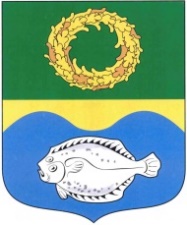 ОКРУЖНОЙ СОВЕТ ДЕПУТАТОВМУНИЦИПАЛЬНОГО ОБРАЗОВАНИЯ«ЗЕЛЕНОГРАДСКИЙ ГОРОДСКОЙ ОКРУГ» КАЛИНИНГРАДСКОЙ ОБЛАСТИ(первого созыва)РЕШЕНИЕ от 23 июня 2020 года                                                                              №395 Зеленоградск    О согласовании предоставления местной религиозной организации православному приходу храма в честь Иверской иконы Божией Матери пос. Храброво Гурьевского района Калининградской области Калининградской Епархии Русской Православной Церкви(Московский Патриархат) в безвозмездное пользование нежилого помещения № 13, расположенного по адресу: Калининградская область, Зеленоградский район, пос. Колосовка, ул. Центральная, д. 3Заслушав и обсудив информацию заместителя главы администрации Зеленоградского городского округа Смирнова Е.А., руководствуясь п. 7.1, 7.2 Положения о порядке управления и распоряжения муниципальным имуществом муниципального образования «Зеленоградский район», утвержденного решением районного Совета депутатов муниципального образования «Зеленоградский район» от 26 мая 2014 года № 217, окружной Совет депутатов Зеленоградского городского округаРЕШИЛ:1. Согласовать предоставление местной религиозной организации православному приходу храма в честь Иверской иконы Божией Матери пос. Храброво Гурьевского района Калининградской области Калининградской Епархии Русской Православной Церкви (Московский Патриархат) в безвозмездное пользование сроком на три года нежилого помещения  № 13, общей площадью 17,2 кв. м, расположенного по адресу: Калининградская область, Зеленоградский район, пос. Колосовка, ул. Центральная, д. 3, согласно данных технического паспорта № 2256 от 26.06.2002 г., выданного ФГУП «Ростехинвентаризация».2. Решение вступает в силу со дня его подписания.Глава Зеленоградского городского округа       				          С.В. Кулаков          